АДМИНИСТРАЦИЯ сельского ПОСЕЛЕНИЯ курумоч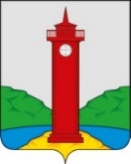 МУНИЦИПАЛЬНОГО РАЙОНА Волжский САМАРСКОЙ ОБЛАСТИПОСТАНОВЛЕНИЕот «09» июля 2021 года № 214О проведении публичных слушаний по проекту Схемы теплоснабжения (Актуализация) сельского поселения Курумоч муниципального района Волжский Самарской области на период с 2021 до 2030 года В Федеральным законом от 06.10.2003 года  № 131-ФЗ «Об общих принципах организации местного самоуправления в Российской Федерации», Уставом сельского поселения Курумоч муниципального района Волжский Самарской области, Порядком  организации и проведения публичных слушаний  в сельском поселении Курумоч муниципального района Волжский Самарской области, утвержденным Решением Собрания Представителей Волжского района Самарской области от 25.02.2010 г. № 154, в целях реализации права жителей сельского поселения Курумоч муниципального  района Волжский  на осуществление местного самоуправления посредством участия в публичных слушаниях, обеспечения гарантии предварительного ознакомления населения сельского поселения Курумоч со актуализированной  схемой теплоснабжения сельского поселения Курумоч муниципального района Волжский Самарской области на период с 2021 до 2030 года  Администрация сельского поселения Курумоч ПОСТАНОВЛЯЕТ:Провести публичные слушания по проекту Схемы теплоснабжения  (Актуализация)  сельского поселения Курумоч муниципального района Волжский Самарской области на период 2021 до 2030 года  (далее по тексту – проект Схемы теплоснабжения).Инициатор проведения публичных слушаний по проекту Схемы теплоснабжения Глава сельского поселения Курумоч муниципального района Волжский Самарской области.Местом проведения публичных слушаний по проекту Схемы теплоснабжения (местом ведения протокола публичных слушаний) определить кабинет № 14 Актовый зал Администрации сельского поселения Курумоч муниципального района Волжский Самарской области (443545, с. Курумоч, ул. Гаражная, д. 1). Проведение публичных слушаний по проекту бюджета назначить на 14 июля 2021 года в 8.30 часов. Заключение о результатах публичных слушаний по проекту Схемы теплоснабжения опубликовать на официальном информационном сайте Администрации сельского поселения Курумоч http://sp-kurumoch.ru и в ежемесячном информационном вестнике «Вести сельского поселения Курумоч» не позднее 10 календарных дней со дня их проведения.Прием замечаний и предложений по проекту Схемы теплоснабжения, вносимым жителями сельского поселения Курумоч и иными заинтересованными лицами, а также свободный доступ к протоколу публичных слушаний осуществляется в период с 12.07.2021 по 10.08.2021 года в рабочие дни с 08 часов до 16 часов, а выходные дни с 12 часов до 16 часов по адресу, указанному в пункте 3 настоящего Постановления. Прием замечаний и предложений по проекту Схемы теплоснабжения оканчивается в 10 часов 09 августа 2021 года.Опубликовать проект Схемы теплоснабжения на официальном информационном сайте Администрации сельского поселения Курумоч http://sp-kurumoch.ru и в ежемесячном информационном вестнике «Вести сельского поселения Курумоч» для официального опубликования в срок, обеспечивающий заблаговременное ознакомление жителей сельского поселения Курумоч с указанным проектом. (Приложение)Настоящее Постановление вступает в силу со дня его официального опубликования.Глава сельского поселения Курумоч 				И.В. ЕлизаровКулешевская 3021917